Муниципальное бюджетное образовательное учреждение
Первомайская средняя общеобразовательная школа
Ремонтненский район Ростовской области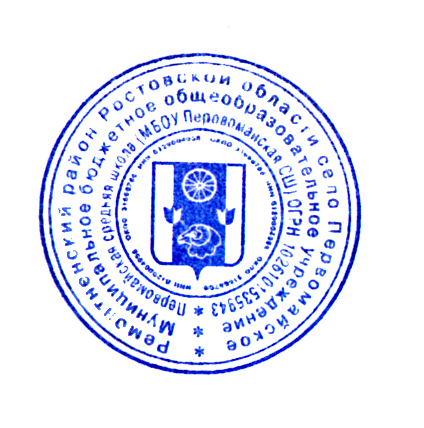 «Принято»                                                                                                                                                                                            «Утверждаю»на заседании педагогического совета                                                                                                                                              Директор МБОУ Первомайская СШ«МБОУ Первомайская СШ»                                                                                                                                                             _____ _________И.Ф.РепкинПротокол №1                                                                                                                                                                                      Приказ№__92__От «_24____»__08___2023г.                                                                                                                                                      от «__29__»____08_____2023г.ПЛАН
ПРОФОРИЕНТАЦИОННЫХ МЕРОПРИЯТИЙ
на 2023 – 2024 учебный годАвтор-составитель:
Богданова Вера Станиславна,
заместитель директора по ВРс. Первомайское2023г.№МероприятияОрганизаторы мероприятияСроки реализацииОжидаемый результатI.Организационно-правовое обеспечениеI.Организационно-правовое обеспечениеI.Организационно-правовое обеспечениеI.Организационно-правовое обеспечениеI.Организационно-правовое обеспечение1.Заключение соглашений с ЦОПП РО овзаимодействии по развитию профориентационнойработы, содействии трудоустройству выпускниковПервомайской школыЗам. директора по ВРБогданова В.С.Ответственный запрофориентационную работу Сикоренко А.М.В течение годаУчастие в проектах ЦОПП РО(направление «Перваяпрофессия», «Содействиетрудоустройству выпускников»)2.Приказы по организации профориентационнойработы.Зам. директора по ВРБогданова В.С.Ответственный запрофориентационную работу Сикоренко А.М.В течение года(по особому графику)Систематизация работ понаправлению.II. Информационно-коммуникационное обеспечениеII. Информационно-коммуникационное обеспечениеII. Информационно-коммуникационное обеспечение3.Подготовка информационных материалов попрофориентации (памяток, бюллетеней) дляразных целевых аудиторий и презентаций повозможности участия в юниорском движении.Зам. директора по ВРБогданова В.С.Август – сентябрь 2023г.Подготовка информационныхматериалов4.Профориентационное анкетирование обучающихся11 класса;консультирование по выбору профессии,специальностиОтветственный запрофориентационную работу Сикоренко А.М.классные руководителиСентябрь-октябрь2023Получение информации дляорганизации профориентационнойработы.5.Размещение информации о правилах приёманового набора в профессиональныеобразовательные организации Ростовской области(ПОО РО).Ответственный запрофориентационную работу Сикоренко А.М.классные руководителиДо 1 апреляежегодноИнформирование целевойаудиторииIII. Организация и проведение мероприятий по профессиональной ориентации обучающихся и нетрудоустроенных выпускниковIII. Организация и проведение мероприятий по профессиональной ориентации обучающихся и нетрудоустроенных выпускниковIII. Организация и проведение мероприятий по профессиональной ориентации обучающихся и нетрудоустроенных выпускниковIII. Организация и проведение мероприятий по профессиональной ориентации обучающихся и нетрудоустроенных выпускниковIII. Организация и проведение мероприятий по профессиональной ориентации обучающихся и нетрудоустроенных выпускников6.Проведение дней и недель по профориентации:− организация и проведение встречи, экскурсии,беседы с обучающимися 9-х классов об историиразвития СПО в России, профессиях испециальностях колледжей и техникумовРостовской области;− организация и проведениепрофориентационной викторины средистаршеклассников;− организация и проведениепсиходиагностического исследования;− "Выбор моей профессии";− просмотр видеороликов о профессиях испециальностях ПОО Ростовской области;− консультирование, показ презентаций поюниорскому движению Ворлдскиллс, анкетирование на выбор профессии,специальности.Ответственный запрофориентационную работуСикоренко А.М.Классные руководителиСентябрь 2023г. –май 2024гИнформирование обучающихсяПервомайской СШ о проведениимероприятий7.Участие в открытых уроках «ПроеКТОриЯ» врамках федерального проекта «Шоу профессий»(обучающиеся 5-11 классовОтветственный запрофориентационную работуСикоренко А.М.Классные руководителиАпрель-май 2023,далее – по графикуМБУ ДОЦПиСПСУПопуляризация рабочихпрофессий и образа профессионалапутем повышения престижарабочих профессий и развитияпрофессионального образованиясреди обучающихся8.Участие в Региональном проекте и конкурсевидеороликов «Профминутка» (обучающиеся 6-11классов)Ответственный запрофориентационную работуСикоренко А.М.Классные руководителиАпрель-май 2023,далее – по графикуМБУ ДОЦПиСПСУ, ЦОППРОФормирование социальнойкомпетентности обучающихся впроцессе профессиональнойориентации9.Участие в Региональном проекте «Успешныелюди» (обучающиеся 6-11 классовОтветственный запрофориентационную работуСикоренко А.М.Классные руководителиАпрель-май 2023,далее – по графикуМБУ ДОЦПиСПСУ, ЦОППРОПредоставление обучающимсявозможности встречи и общения среальными профессионаламисвоего дела, добившимися успеха ввыбранной специальности10.Участие в Региональном проекте «IT-старт»(обучающиеся 8-11 классов)Ответственный запрофориентационную работуСикоренко А.М.Классные руководителиАпрель-май 2023,далее – по графикуМБУ ДОЦПиСПСУ, ЦОППРОВыявление учеников, обладающихинтересом к ИТ-отрасли,содействие в выстраивании ихиндивидуальных образовательныхтраекторий11.Участие в Региональном проекте «Перваяпрофессия» (обучающиеся 6-11 классов)Ответственный запрофориентационную работуСикоренко А.М.Классные руководителиАпрель-май 2023,далее – по графикуЦОПП РОПредоставление возможностишкольникам получить профессиюеще в период обучения в школе;Проба своих сил в освоениипрофессиональных знаний иумений, получение практическогоопыта, что поможет сделатьправильный выбор своей будущейпрофессии / специальности.12.Участие в Региональном проекте «Спецрепортаж с предприятий Ростовской области»(обучающиеся 8-11 классов)Ответственный запрофориентационную работуСикоренко А.М.Классные руководителиАпрель 2023,далее – по графикуЦОПП РОЗнакомство обучающихся спредприятиямимашиностроительного комплексаРостовской области, условиями испецификой их работы,особенностями производства ивостребованными профессиями13.Участие в областных отраслевых конкурсах «Хочустать профессионалом!» (обучающиеся 8-11классов)Ответственный запрофориентационную работуСикоренко А.М.Классные руководителиАпрель 2023,далее – по графикуЦОПП РОФормирование мотивации устаршеклассников к углубленномупознанию выбранной профессии14.Участие в проекте «Билет в будущее»(обучающиеся 6-11 классов)Ответственный запрофориентационную работуСикоренко А.М.Классные руководителиПо графику МБУДО ЦПиСПСУСодействие школьнику в выборепрофессии, предоставлениевозможности лучше понять себя иопределиться со своимиинтересами15.Областной Урок занятостиОтветственный запрофориентационную работуСикоренко А.М.Классные руководителиОктябрь 2023, пографику УГСЗНРОИнформирование выпускников осостоянии и перспективахрегионального рынка труда,тенденциях развития экономикиобласти;Знакомство с востребованными нарынке труда профессиями;Содействие обучающимся ввыборе сферы профессиональнойдеятельности17.Участие в мероприятиях «День открытых дверей»на базе образовательных организаций СПО и ВОРостовской областиЗам. директора по УРБогданова В.С.Ответственный запрофориентационную работуСикоренко А.М.Классные руководителиПо графику ЦОППРО иобразовательныхорганизаций СПОи ВО РостовскойобластиИнформирование целевойаудитории об учебных заведенияхСПО и ВО Ростовской области,основных направленияхподготовки в образовательныхорганизациях18.Участие во Всероссийской акции «Неделя безтурникетов» (обучающиеся 8-11 классовОтветственный запрофориентационную работуСикоренко А.М.Классные руководителиОктябрь 2023,март 2024, пографику СоюзамашиностроителейРоссии, ЦОПП РО,МБУ ДОЦПиСПСУЗнакомство школьников спредприятиями региона, уровнемразвития современнойпромышленности и преимуществаработы на производстве19.Участие в Региональном фестивале профессий«Билет в будущее ТОП-Регион» (обучающиеся 8-11 классов)Ответственный запрофориентационную работуСикоренко А.М.Классные руководителиМай 2023, пографику МБУ ДОЦПиСПСУ, ЦОППРОПогружение обучающихся в мирспециальностей, возможностьузнать какие навыки наиболеевостребованы, самостоятельнопопробовать понравившиесяпрофессии, получить советы ирекомендации отпрофессиональных наставников20.Организация родительских собраний с цельювовлечения родителей в профориентационнуюработу с детьмиОтветственный запрофориентационную работуСикоренко А.М.Классные руководителиВ течение года(по особомуграфикуИнформирование родителейучащихся 9 и 11 классовПервомайской СШ о перечнепрофессий и специальностей ПООРостовской области, раздачаинформационных материалов21.Участие педагогического работника школы,ответственного за профориентационную работу, втематических классных часах с учащимися 6-11классовОтветственный запрофориентационную работуСикоренко А.М.В течение года(по особомуграфику)Информирование целевойаудитории.Получение 100 приглашений напрофессиональные пробы.22.Организация и проведение профессиональных пробдля учащихся 6-11 классов в рамках договоров осотрудничестве с ПОО Ростовской области(сетевая форма).Зам. директора по УРБогданова В.С.Ответственный запрофориентационную работуСикоренко А.М.ЕжеквартальноПолучение  приглашений наобучение23.Участие работодателей в профориентационнойработе школыОтветственный запрофориентационную работуСикоренко А.М.Сентябрь 2023Октябрь 2023Январь 2024Февраль 2024Март 2024Дать школьникам представление орынке труда и возможностяхпрофессионального роста ввыбранной профессии,специальности.24.Проведение совместных профориентационныхмероприятий с сотрудниками Ремонтненского Центра занятости населения.Участие в ярмарках вакансий с презентациейпрофессий и специальностей ПОО Ростовскойобласти.Зам. директора по УРБогданова В.С.Ответственный запрофориентационную работуСикоренко А.М.По графику ЦЗНИнформирование учащихся 9 и 11классов о перечне профессий испециальностей ПОО Ростовскойобласти, раздача информационныхматериалов